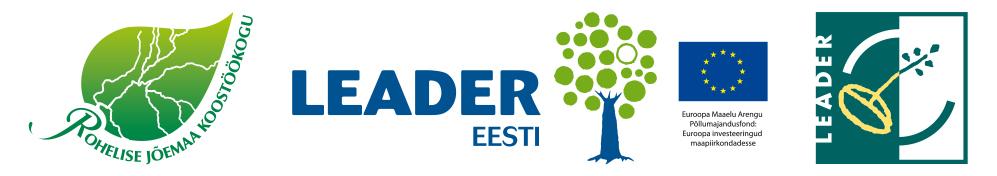                             ROHELISE JÕEMAA KOOSTÖÖKOGUPROJEKTI KIRJELDUS meede 4Projekti pealkiri:Projektiorganisatsioon:Projektijuht:Projektijuhi kontakttel ja e-post:      Projekti perioodi algus ja lõpp (nt 01.05.2022-30.04.2024; kuni 2 aastat, ühisprojektidel 1 kuni 4 aastat)Meetme üldine eesmärk:            Rohelise Jõemaa KESTLIKUD KOGUKONNAD JA TEENUSTE ARENG           Meede 4 Jätkusuutlik kogukond ja külakeskusedProjekti otsene eesmärk (Konkreetselt väljendatud tuleviku olukord, mida soovitakse projekti elluviimisega saavutada): Projekti lühikirjeldus (kuni 15 rida):Projekti elluviimise vajaduse põhjendus, peamised projekti tegevused ja tulemus.  hindamiskriteerium. Taotleja (sh meeskonda kaasatud projektipartneri) kogemus varasemate projektide ja koostööprogrammide rakendamisel ning tegevussuutlikkus. 1.1 Olulisemad teostatud projektid ja rahaline maht (tuua välja isikupõhiselt). 1.2 Kirjelda projektimeeskonna kogemusi projekti valdkonnas ja/või ettevõtluses (sh koolitused)  ning  suutlikkust projekti teostada.2. hindamiskriteerium. Tegevuse tasandil piirkonna ja elanikegruppide kaasatuse määr. Partnerluspõhimõtete arvestamine. Rohelise Jõemaa piirkondliku koostöö aspektid. Loetle otsesed sihtgrupid ja teised tegevustest kasusaajad. 2.1.   Otsesed sihtgrupid (määratle arvuliselt ja loetle) Projekti tegevusest kasusaajad (määratle arvuliselt ja loetle partnerid) Erinevate sektorite kaasatus ja partnerlus  projekti elluviimisel (omavalitsus , ettevõtjad, mittetulundusühingud, kohalik kogukond või mittejuriidilised kodanikeühendused). 3. hindamiskriteerium. Projekti eesmärgi vastavus tegevusgrupi strateegiale ja meetme eesmärkidele. Projekti tegevuste või objekti kajastatus arengudokumentides. Esita väljavõte asjakohasest arengudokumendi punktist, lisa viide/link kasutatud allikale.3.1 Vastavus taotleja arengudokumendile/äriplaanile.3.2 Vastavus Rohelise Jõemaa  piirkonna strateegiale. 3.3 Vastavus teistele regionaaltasandi ja/või riiklikele arengudokumentidele. 4. hindamiskriteerium. Majanduslik elujõulisus ja jätkusuutlikkus. Pärast projekti lõppu kavandatavad tegevused, mõju piirkonnale, objekti edasine haldamine, riskide maandamine. Lisanduvus teistele programmidele. Ettevõtlusele suunatud MTÜ tegevuse puhul too välja lähteandmed ja arvutused, millel põhineb projekti majanduslik elujõulisus ja jätkusuutlikkus. Näiteks  külamaja renoveerimine: pärast projekti elluviimist hoone halduskulude katmine, tasuliste teenuste prognoos. 5. hindamiskriteerium. Uuenduslikkus. Kirjelda/selgita projekti uuenduslikkust: nt majanduse mitmekesistamine, uued teenused, uus kasutusviis, uued meetodid või rakendus, uus lähenemine probleemile jne. 6. hindamiskriteerium.  Eelarve ja ajakava. Vastavus LEADER-meetme määrusele, mille kohaselt peavad kulud olema põhjendatud, selged, üksikasjalikult kirjeldatud, majanduslikult otstarbekad ja vajalikud tegevuse eesmärgi saavutamiseks.6.1  Eelarve abikõlblikud kulutused ja ajakava(vajadusel lisada ridu)6.2 Eelarve seletuskiri (kuni 25 rida). Vajaduse põhjendus. 6.3 Selgitus projekti finantseerimise plaani kohta. Kirjelda, milliste ressursside abil kavatsetakse projekt teostada (laen, intresside tasumine, omanikulaen, reserv jne). Põhjenda  omafinantseeringu teostamise suutlikkust, esita lisana omafinantseeringu osas kinnitav dokument.  Mõju töökohtade loomisele.            Projekti elluviimisega seoses kaasneb ….. töökoha loomine ja / või ….. töökoha         säilitamine.         Projekti elluviimisega seoses töökohti ei looda ega säilitata, mõju on kaudne.          Kinnitan, et kasutan alates toetusotsuse saamisest teavitusel LEADER määruse         alusel nõutavaid logosid ja Rohelise Jõemaa Koostöökogu logo. 